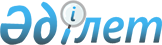 О признании утратившими силу некоторых постановлений акимата Жамбылской областиПостановление акимата Жамбылской области от 29 декабря 2014 года №366      Примечание РЦПИ.

      В тексте документа сохранена пунктуация и орфография оригинала.

      В соответствии с Законом Республики Казахстан от 23 января 2001 года "О местном государственном управлении и самоуправлении в Республике Казахстан" акимат Жамбылской области ПОСТАНОВЛЯЕТ:

      1.  Признать утратившими силу некоторые постановления акимата Жамбылской области согласно приложению к настоящему постановлению.

      2.  Коммунальному государственному учреждению "Управление земельных отношений акимата Жамбылской области" в установленном законодательством порядке и сроки обеспечить сообщение в органы юстиции и источники официального опубликования о признании утратившими силу некоторых постановлений акимата области, указанных в пункте 1 настоящего постановления.

      3.  Контроль за исполнением настоящего постановления возложить на заместителя акима области Абдирайымова Х.

 Перечень постановлений акимата Жамбылской области признанных утратившими силу      1.  Постановление акимата Жамбылской области от 2 июня 2010 года № 164 "Об установлении границ охранной зоны магистрального трубопровода "Казахстан-Китай" и определения в них режима использования земель" (зарегистрировано в Реестре государственной регистрации нормативных правовых актов за № 1705, опубликовано 27 июля 2010 году областном газете "Ақ жол" №134 (17 188).

      2.  Постановление акимата Жамбылской области от 7 июня 2012 года "О внесении изменений и дополнений в постановление акимата Жамбылской области от 2 июня 2010 года № 164" №34 (зарегистрировано в Реестре государственной регистрации нормативных правовых актов за № 1705, опубликовано 23 марта 2012 года в областных газетах "Ақ жол" №29 (17 589) и "Знамя труда" №29 (17 546).


					© 2012. РГП на ПХВ «Институт законодательства и правовой информации Республики Казахстан» Министерства юстиции Республики Казахстан
				
      Аким области

К. Кокрекбаев
Приложение к постановлению
акимата Жамбылской области
от 29 декабря 2014 года № 366 